Natuur: H 6.3 De spitsmuisHet zoogdier: dieren waarbij het jong melk drinkt bij de moeder.Het nest: een warm en zacht plekje in het hol waar de jongen van de spitsmuis liggenHet hol: een ruimte onder de grond waar dieren in wonen.De geur: hoe iets ruiktDe uil: de enige roofvogel die spitsmuizen eet. 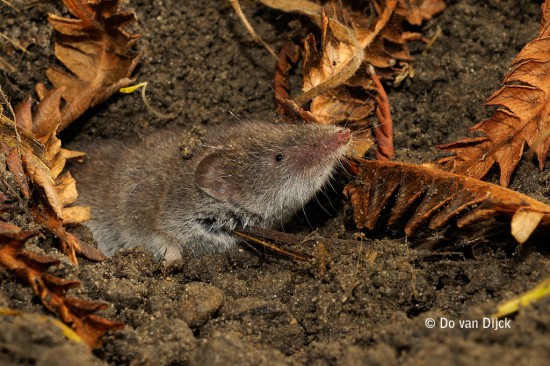 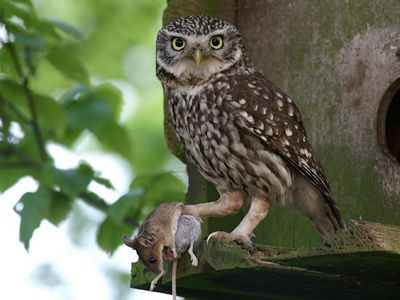 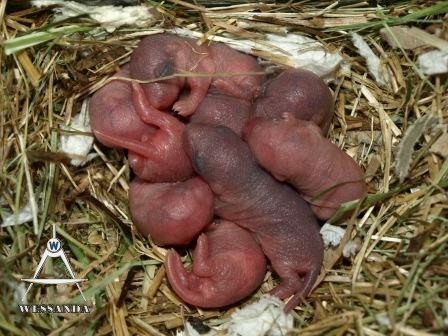 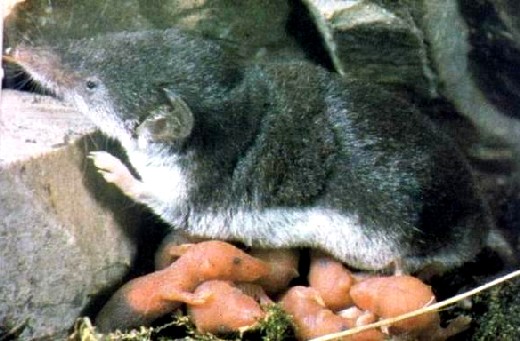 